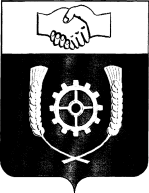      РОССИЙСКАЯ ФЕДЕРАЦИЯ                                       АДМИНИСТРАЦИЯ   МУНИЦИПАЛЬНОГО РАЙОНА               КЛЯВЛИНСКИЙ               Самарской области            ПОСТАНОВЛЕНИЕ             31.12.2019г г. №  567     О внесении изменений в постановление Администрации муниципального района Клявлинский от 23.08.2016 № 274 «Об утверждения порядка предоставления субсидий за счет средств бюджета муниципального района Клявлинский юридическим
лицам (за исключением субсидий государственным (муниципальным) учреждениям), индивидуальным предпринимателям	в	целях	возмещения недополученных доходов от перевозки пассажиров по муниципальным маршрутам регулярных перевозок, осуществляемых по регулируемым тарифам в муниципальном районе Клявлинский»В соответствии с п. 5 ст. 78, ст. 86 Бюджетного кодекса Российской Федерации, руководствуясь Уставом муниципального района Клявлинский Самарской области, Администрация муниципального района Клявлинский ПОСТАНОВЛЯЕТ:1. Внести в постановление Администрации муниципального района Клявлинский от 23.08.2016 № 274 «Об утверждения порядка предоставления субсидий за счет средств бюджета муниципального района Клявлинский юридическим
лицам (за исключением субсидий государственным (муниципальным) учреждениям), индивидуальным предпринимателям	в	целях	возмещения недополученных доходов от перевозки пассажиров по муниципальным маршрутам регулярных перевозок, осуществляемых по регулируемым тарифам в муниципальном районе Клявлинский»  (далее - постановление) следующие изменения:1.1. Абзац второй пункта 3.2. Порядка предоставления субсидий за счет средств бюджета муниципального района Клявлинский  юридическим лицам (за исключением субсидий государственным (муниципальным) учреждениям), индивидуальным предпринимателям в целях возмещения недополученных доходов  от перевозки пассажиров по муниципальным маршрутам регулярных перевозок, осуществляемых по регулируемым тарифам в муниципальном районе Клявлинский (далее – Порядок) изложить в следующей редакции:  «- согласие соответственно получателя субсидий и лиц, являющихся поставщиками (подрядчиками, исполнителями) по договорам (соглашениям), заключенным в целях исполнения обязательств по договору субсидий (за исключением государственных (муниципальных) унитарных предприятий, хозяйственных товариществ и обществ с участием публично-правовых образований в их уставных (складочных) капиталах, а также коммерческих организаций с участием таких товариществ и обществ в их уставных (складочных) капиталах), на осуществление главным распорядителем (распорядителем) бюджетных средств, предоставившим субсидии, и органами государственного (муниципального) финансового контроля проверок соблюдения ими условий, целей и порядка предоставления субсидий.».1.2. Приложение N 1 к Порядку изложить в новой редакции согласно Приложения  № 1 к настоящему постановлению.2. Разместить настоящее постановление на официальном сайте администрации муниципального района Клявлинский в информационно-коммуникационной сети «Интернет».3. Настоящее постановление вступает в силу со дня его принятия.4. Контроль за исполнением настоящего постановления возложить на заместителя Главы района по экономике и финансам Буравова В.Н.Глава муниципального района Клявлинский Самарской области					И.Н. СоловьевСогласованоНачальник  юридического отдела                                 Г.В. КнязеваИсайчев А.В.Приложение № 1к постановлению Администрации муниципального района Клявлинскийот  31.12.2019 № 567Приложение N 1к Порядкупредоставления субсидий за счет средствбюджета муниципального района Клявлинскийюридическим лицам (за исключением субсидийгосударственным (муниципальным) учреждениям),индивидуальным предпринимателям в целяхвозмещения недополученных доходов  от перевозки пассажировпо муниципальным маршрутам регулярных перевозок, осуществляемых по регулируемым тарифамв муниципальном районе КлявлинскийДОГОВОР N ___________Ст. Клявлино                                                                                          "__"___________ ____ г. Администрация муниципального района Клявлинский,  именуемая  в  дальнейшем «Администрация»,   в  лице  Главы муниципального района Клявлинский Соловьева И.Н., действующего на основании Устава,  с   одной   стороны   и _______________________________________, именуемое в дальнейшем «Получатель»                                                 (наименование ЮЛ, ИП), в лице, _______________________________________, действующего на основании  Устава,  на  основании  Порядка  предоставления субсидий за счет средств   бюджета    муниципального района Клявлинский   юридическим   лицам (за исключением  субсидий государственным   (муниципальным)   учреждениям, индивидуальным  предпринимателям  в  целях  возмещения  недополученных доходов  от перевозки пассажиров  по муниципальным маршрутам регулярных перевозок, осуществляемых по регулируемым в муниципальном районе Клявлинский утвержденный постановлением Администрации муниципального района Клявлинский Самарской области от _____№____ (далее – Порядок), заключили настоящий договор о нижеследующем.I. ПРЕДМЕТ СОГЛАШЕНИЯ1.1. «Администрация» принимает на себя обязательства по предоставлению из  бюджета муниципального района Клявлинский субсидий в пределах установленных лимитов бюджетных обязательств на возмещение  недополученных доходов  «Получателя», осуществляющего пассажирские перевозки по муниципальным маршрутам регулярных перевозок, осуществляемых по регулируемым тарифам в муниципальном районе Клявлинский (далее – Субсидии).1.2. Предоставление Субсидий осуществляется на основании Порядка предоставления Субсидий за счет средств бюджета муниципального района Клявлинский юридическими лицами (за исключением  субсидий государственным   (муниципальным)   учреждениям, индивидуальным  предпринимателям  в  целях  возмещения  недополученных доходов  от перевозки пассажиров  по муниципальным маршрутам регулярных перевозок, осуществляемых по регулируемым в муниципальном районе Клявлинский, утверждаемым постановлением Администрации муниципального района Клявлинский (далее – Порядок). II. ПРАВА И ОБЯЗАННОСТИ СТОРОН2.1. «Администрация»: - предоставляет «Получателю» субсидии на возмещение  недополученных доходов,  в пределах лимитов бюджетных обязательств, предусмотренных в бюджете муниципального района Клявлинский средств на эти цели;- осуществляет   контроль   за   исполнением «Получателем» условий настоящего Договора, в том числе за целевым  использованием предоставленной Субсидии.- вправе приостановить выплату Субсидии в случае выявления нецелевого использования полученных Субсидий, не предоставления либо предоставления Получателем недостоверной информации, а так же нарушения иных условий настоящего Договора.- вправе запрашивать у «Получателя» информацию и документы, необходимые для исполнения настоящего Договора.2.2.  «Получатель»: - соблюдает условия предоставления субсидий, указанные в Порядке и в настоящем Договоре; - возвращает субсидию в случаях, указанных в Порядке.2.3. «Получатель», Подписывая настоящий договор, дает согласие на осуществление главным распорядителем бюджетных средств, предоставившим Субсидию, и органами государственного (муниципального) финансового контроля проверок соблюдения «Получателем» условий, целей и порядка предоставления Субсидий а также принимает на себя обязательство включать в договоры (соглашения), заключенные им в целях исполнения обязательств по настоящему Договору, условие о согласии лиц, являющихся поставщиками (подрядчиками, исполнителями) по договорам (соглашениям) (за исключением государственных (муниципальных) унитарных предприятий, хозяйственных товариществ и обществ с участием публично-правовых образований в их уставных (складочных) капиталах, а также коммерческих организаций с участием таких товариществ и обществ в их уставных (складочных) капиталах), на осуществление главным распорядителем (распорядителем) бюджетных средств, предоставившим Субсидии, и органами государственного (муниципального) финансового контроля проверок соблюдения ими условий, целей и порядка предоставления Субсидий.III. СТОИМОСТЬ РАБОТЫ И ПОРЯДОК РАСЧЕТОВ3.1. Размер субсидии определяется в решении о бюджете и составляет _________ (_____________________________) тысяч рублей.3.2. Предоставление субсидий производится  в соответствии с пунктом 3.8 Порядка. 3.3. Для получения субсидии «Получатель» представляет «Администрации» документы, указанные в пункте 3.5 Порядка.3.4. Отчеты представляются в 2-х экземплярах на бумажном носителе с сопроводительными письмами «Получателя».3.5. «Получателю» запрещается приобретение за счет полученных средств иностранной валюты, за исключением операций, осуществляемых в соответствии с валютным законодательством Российской Федерации при закупке (поставке) высокотехнологичного импортного оборудования, сырья и комплектующих изделий, а также связанных с достижением целей предоставления этих средств иных операций, определенных нормативными правовыми актами, муниципальными правовыми актами, регулирующими предоставление субсидий.IV. ОТВЕТСТВЕННОСТЬ СТОРОН 4.1.  Стороны  несут  ответственность  за неисполнение или ненадлежащее исполнение  своих обязательств  по  настоящему  договору,   в  том числе за правильность  расчета  понесенных  недополученных доходов, подлежащих возмещению из бюджета муниципального района Клявлинский,   и  достоверность  представленных  сведений, в соответствии с действующим законодательством Российской Федерации.4.2. В случае выявления нарушений условий, предусмотренных пунктом 3.2. Порядка Получатель субсидии обязан вернуть в бюджет муниципального района Клявлинский перечисленную ему субсидию в течение 10 банковских дней со дня получения письменного требования Администрации о ее возврате. При этом Администрация приостанавливает дальнейшее перечисление субсидии. В случае невозвращения субсидии в установленный срок субсидия подлежит взысканию в бюджет муниципального района Клявлинский в порядке, установленном действующим законодательством.4.3.  Все  споры  и  разногласия,  которые  могут  возникнуть  в  связи с  исполнением  настоящего  договора,  будут разрешаться  путем переговоров между сторонами.В  случае  если  споры  не  будут урегулированы путем переговоров между сторонами,  они подлежат разрешению  в  Арбитражном  суде Самарской области в соответствии с действующим законодательством Российской Федерации.V. СРОК ДЕЙСТВИЯ ДОГОВОРА 5.1. Настоящий договор вступает в силу с момента  подписания  сторонами и действует до "__" ___________ _____ года, а в части расчетов - до полного исполнения сторонами своих обязательств по настоящему договору.5.2. Основания прекращения настоящего договора определяются действующим законодательством Российской Федерации.5.3.  Все  изменения   и  дополнения  вносятся   в  настоящий   договор по соглашению сторон путем подписания дополнительных соглашений.VI. ПРОЧИЕ УСЛОВИЯ  6.1.  Настоящий  договор  составлен  в двух экземплярах, имеющих равную юридическую силу, по одному экземпляру для каждой из сторон.Банковские реквизиты и подписи сторон«Администрация»                                                                                                 «Получатель»